Anindya 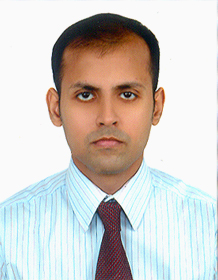 Email id- anindya.91425@2freemail.com Travel ProfessionalIATA Management qualified with knowledge of Galileo and WorldspanProfessional experience:Senior Consultant-Reservation and ticketing,Jul2007-PresentlyAl Madaen Star Travel and Tourism,,KSAAl Madaen Group is the leading real estate and construction company in Saudi Arabia.They are also into travel and tourism being the GSA of Saudi Airlines.Their corporate clientele includes Al Rajhi group of companies,Marriott hotel,Dar Dar advertising etc.Responsibilities:Handling corporate as well as walk in customers.Making reservations and issuing tickets for international sectors using Galileo and WorldspanIssuing  domestic tickets on all international airlines as well as Sama,Nas and Air Arabia.Refunds of electronic as well as paper tickets.Travel Counselor – Service Centre, Apr 2006-Jul 2007     Galileo  (P) LTD.        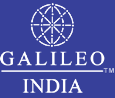 Galileo  is the National Distribution Company of Galileo International, the leading global travel and technology distribution company with its headquarters in . Galileo  commenced operations in  in 1994 and has extended its network to 119 cities with 18 dedicated offices.Responsibilities:Making sales calls under buddy system.In charge of night shift of Galileo service center,Providing on site training to travel agents.Assisting Travel Agents in ticket issuance, re-issuance, revalidation and refunds.Handling agent’s calls regarding reservations, fares etc.  Providing support on entire range of Galileo’s product line to customers.To be a single point interface between travel agents and Galileo for effective trouble shooting..Looking after outstation service center problems and providing solutions for the same.Liaisoning with the DENVER (USA) Office for solutions which are not locally available.Travel Sales Consultant, Aug2004 – Feb 2005Technovate E-Solutions Pvt Ltd, .                               Technovate handles the Indian operations for E-Bookers,’s largest online travel portal.Responsibilities:Sales by CALLS, E-MAILS AND VOICEMAILS creating bookings             as  per the Passengers requirements.Making Reservation on CRSCorresponding with the Clients/AgentsCoordinating travel requests of CorporatesDesigning & Costing of itineraryHandling of Counter Issuance of TicketsHandling booking of Hotels through websitesQuality checks.Additional  ResponsibilitiesHandling quality checks and follow-ups of the records. Correspondence with the Sales team in  office.CRS Skills – Amadeus(1A),Galileo(1G)Customer Service ExecutiveDaksh E-Services Pvt Ltd,  			Daksh is one of the largest BPO’s in  with branches in Mumbai,Kolkata.Handled following sales and promotional projectsHandling inbound calls for activation and service of Sprint,One of US’s leading mobile phone companyUpselling of higher rental plans .Cross selling of landline connections.Professional QualificationPursuing IATA Mgt(Level3)		      IATA,Educational QualificationB.com(Hons) from ,Kolkata in 2001 with 58%I.S.C from ,Kolkata in 1998 with 87%I.C.S.E from ,Kolkata in 1996 with 83%AchievementsAchieved certificate of Appreciation from CEO,Galileo for contribution in development and growth of the company in financial year 2005-06.Received ‘Wow’ certificate for good performance  in Galileo.Achieved Galileo certificate in BSP with 93% MarksReceived ‘superstar’ badge for good customer service in Galileo.Personal DetailsDate of Birth                                                 31.03.1980Sex                                                                 MaleMarital Status                                                SinglePassport                                                          YesLanguages					English,Bengali,Hindi	StrengthEnergetic, ethical and results oriented professional. I strongly believe in continuous learning and would always strive to reach and achieve the company’s goals and objectives.Interest,Watching movies ExaminationInstituteYear%ageIATA ManagementIATA, 200775IATA Consultant----do----200685     IATA Foundation------do-----200575